重庆市科技期刊编辑学会渝科刊会发〔2020〕25号关于开展2020年“春泥奖”评选活动的通知各会员单位：经重庆市科学技术期刊编辑学会2020年第三次常务理事会研究决定，拟开展学会“春泥奖”评选活动工作，请各会员单位认真准备，积极申报。现将有关事宜通知如下：一、奖项设置2020年学会“春泥奖”设“十佳编辑”“十佳主编/社长”“十佳学会工作者”三个奖项。 二、参评条件   （一）十佳编辑 1、热爱编辑出版事业，有高尚的职业道德，爱岗敬业； 2、从事科技期刊编辑工作4年以上，获得新闻出版总署颁发的任职资格证书或至少参加有关单位、学会组织的继续教育学习2次； 3、编辑业务熟练，与时俱进，工作成绩突出；     4、积极参加编辑学理论和编辑出版工程研究，近4年内有以第一作者或通讯作者身份公开发表或出版编辑学论文或著作； 5、2016年以来所编辑的文章有一定数量获得政府、政府部门奖或重庆市期刊协会组织评选的好稿奖； 6、在重庆市期刊协会组织的2018年度编校质量考核中，所在期刊的差错率低于万分之二。  （二）十佳主编/社长    1、须为本会单位会员的专职主编、副主编（或总编、副总编）、社长、副社长；2、有高度的责任感和良好的职业道德，遵纪守法、开拓创新、锐意进取，在业界拥有较高的声望；3、具有较高的学术或业务水平，期刊出版工作成绩突出，所主编、负责期刊2017—2020年曾获省部级以上奖励或全国学会（协会）奖励，或被国内外重要数据库收录；4、具有较强的管理能力，所负责的出版单位近3年发展速度快、发展质量高；5、任主编/社长以来，在中文核心期刊、CSSCI来源期刊发表编辑出版有关论文，或公开出版编辑学著作，或所主编、负责期刊、栏目获得表彰或资助；6、2017—2020年所主编、负责期刊在重庆市期刊协会组织的综合质量考核中为合格。  （三）十佳学会工作者    1、热爱学会，关心学会，积极参加学会工作，为学会发展建言献策；2、无私奉献，成绩突出，曾参与策划或组织有较大影响的学会活动；3、对提升学会影响力做出了较大贡献。三、申报办法（一）十佳编辑：由推荐单位填写申报表，并提交相关证明材料。（二）十佳主编/社长：由推荐单位填写申报表，并提交相关证明材料。（三）十佳学会工作者：由个人填写申报表，并提交相关证明材料。四、申报时间请于2020年12月8日下午18:00前将申报材料电子版发至247082192@qq.com（尹爱妮）；纸质版寄送至重庆市巴南区红光大道69号重庆理工大学花溪校区明德楼6楼期刊社，尹爱妮（023-68667255，17783206099）。附件1 重庆市科技期刊编辑学会“春泥奖”之十佳编辑申报表附件2 重庆市科技期刊编辑学会“春泥奖”之十佳主编/社长申报表附件3 重庆市科技期刊编辑学会“春泥奖”之十佳学会工作者申报表重庆市科学技术期刊编辑学会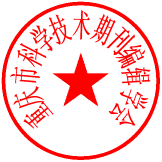                           2020年12月1日附件1  重庆市科技期刊编辑学会“春泥奖”之十佳编辑申报表说明：1.所有信息必须真实；2.申请内容需要附上有关证明材料。附件2         重庆市科技期刊编辑学会“春泥奖”之十佳主编/社长申报表说明：1.所有信息必须真实；2.申请内容需要附上有关证明材料。附件3   重庆市科技期刊编辑学会“春泥奖”之十佳学会工作者申报表说明：1.所有信息必须真实；2.申请内容需要附上有关证明材料。姓  名性 别出生年月所在期刊从事编辑工作时间从事编辑工作时间职  务职称政治面貌详细通讯地址、邮编任职资格证书编号继续教育情况发表编辑学论文情况2016年以来所编辑文章获奖情况所在期刊2018年度编校质量考核情况其他需要说明的优秀事迹材料申请人确认签名本人承诺，以上所填内容完全属实，并附有详细的证明材料。                                        签名：                                    年     月   日本人承诺，以上所填内容完全属实，并附有详细的证明材料。                                        签名：                                    年     月   日本人承诺，以上所填内容完全属实，并附有详细的证明材料。                                        签名：                                    年     月   日本人承诺，以上所填内容完全属实，并附有详细的证明材料。                                        签名：                                    年     月   日本人承诺，以上所填内容完全属实，并附有详细的证明材料。                                        签名：                                    年     月   日期刊社（编辑部）推荐意见                             签章：                                年   月    日                             签章：                                年   月    日                             签章：                                年   月    日                             签章：                                年   月    日                             签章：                                年   月    日评委会意见  评委(签字)：              评委会组长(签字)：         年   月    日           年   月    日  评委(签字)：              评委会组长(签字)：         年   月    日           年   月    日  评委(签字)：              评委会组长(签字)：         年   月    日           年   月    日  评委(签字)：              评委会组长(签字)：         年   月    日           年   月    日  评委(签字)：              评委会组长(签字)：         年   月    日           年   月    日学会审批意见                                    (盖章)                                   年    月    日                                    (盖章)                                   年    月    日                                    (盖章)                                   年    月    日                                    (盖章)                                   年    月    日                                    (盖章)                                   年    月    日姓  名性 别出生年月所在期刊任主编起始时间任主编起始时间职  务职 称政治面貌详细通讯地址、邮编主编优秀事迹（2000字以内）主编优秀事迹（2000字以内）主编优秀事迹（2000字以内）主编优秀事迹（2000字以内）主编优秀事迹（2000字以内）主编优秀事迹（2000字以内）主编优秀事迹（2000字以内）申请人确认签名申请人确认签名本人承诺，以上所填内容完全属实，并附有详细的证明材料。                                        签名：                                    年     月   日本人承诺，以上所填内容完全属实，并附有详细的证明材料。                                        签名：                                    年     月   日本人承诺，以上所填内容完全属实，并附有详细的证明材料。                                        签名：                                    年     月   日本人承诺，以上所填内容完全属实，并附有详细的证明材料。                                        签名：                                    年     月   日本人承诺，以上所填内容完全属实，并附有详细的证明材料。                                        签名：                                    年     月   日期刊社（编辑部）推荐意见期刊社（编辑部）推荐意见                             签章：                                年   月    日                             签章：                                年   月    日                             签章：                                年   月    日                             签章：                                年   月    日                             签章：                                年   月    日评委会意见评委会意见  评委签名(签字)          评委会组长：(签字)      年    月    日             年    月    日  评委签名(签字)          评委会组长：(签字)      年    月    日             年    月    日  评委签名(签字)          评委会组长：(签字)      年    月    日             年    月    日  评委签名(签字)          评委会组长：(签字)      年    月    日             年    月    日  评委签名(签字)          评委会组长：(签字)      年    月    日             年    月    日学会审批意见学会审批意见(盖章)年    月    日(盖章)年    月    日(盖章)年    月    日(盖章)年    月    日(盖章)年    月    日姓  名性 别出生年月所在期刊所在刊物职务所在刊物职务学会职务职 称政治面貌详细通讯地址、邮编学会工作优秀事迹（2000字以内）：学会工作优秀事迹（2000字以内）：学会工作优秀事迹（2000字以内）：学会工作优秀事迹（2000字以内）：学会工作优秀事迹（2000字以内）：学会工作优秀事迹（2000字以内）：学会工作优秀事迹（2000字以内）：申请人确认签名申请人确认签名本人承诺，以上所填内容完全属实，并附有详细的证明材料。                                        签名：                                    年     月   日本人承诺，以上所填内容完全属实，并附有详细的证明材料。                                        签名：                                    年     月   日本人承诺，以上所填内容完全属实，并附有详细的证明材料。                                        签名：                                    年     月   日本人承诺，以上所填内容完全属实，并附有详细的证明材料。                                        签名：                                    年     月   日本人承诺，以上所填内容完全属实，并附有详细的证明材料。                                        签名：                                    年     月   日期刊社（编辑部）推荐意见期刊社（编辑部）推荐意见                                 负责人签字：（公章）                                年   月    日                                 负责人签字：（公章）                                年   月    日                                 负责人签字：（公章）                                年   月    日                                 负责人签字：（公章）                                年   月    日                                 负责人签字：（公章）                                年   月    日评委会意见评委会意见评委(签字)：          评委会组长(签字)： 年  月  日            年  月  日  评委(签字)：          评委会组长(签字)： 年  月  日            年  月  日  评委(签字)：          评委会组长(签字)： 年  月  日            年  月  日  评委(签字)：          评委会组长(签字)： 年  月  日            年  月  日  评委(签字)：          评委会组长(签字)： 年  月  日            年  月  日  学会审批意见学会审批意见                 (盖章)                                年    月    日                 (盖章)                                年    月    日                 (盖章)                                年    月    日                 (盖章)                                年    月    日                 (盖章)                                年    月    日